Important DatesJune 7 – Gr. 4P – Release salmonJune 10 – K’s - Beaubear’s IslandJune 12 – Peer Helpers & Leadership – Kouchibouguac National ParkJune 14 – Gr. 5’s – Beaubear’s IslandJune 14 – Gr. 2’s – Kouchibouguac National ParkJune 14 – Gr. 4’s – Buctouche DunesJune 14 – 1W – Mini PuttJune 14 – Gr. 3’s – Middle IslandJune 14 – 1B – Hollow/Elm ParkJune 17 – Award’s DayJune 18 – Sports’ DayJune 19 – Gr. 5 BanquetJune 20 – Black Light Show – 9:15 am/St. Andrews Got Talent – 12:30 pmJune 21 – Last Day for students – dismissal at 11:30 amVirtue of the month – CleanlinessCleanliness means washing often, keeping your body clean and wearing clean clothes. Cleanliness in your mind is concentrating your thoughts on things that are good for you. “Cleaning up your act” is deciding to change when you have done something you aren’t proud of or if you have made a mistake. Why practice it? - Keeping yourself clean makes you nice to be around and it protects you from illness. When a room is clean and orderly, your mind feels clean and uncluttered too. A clean mind keeps you feeling peaceful.Cleanliness is washing often and brushing your teeth. It is putting things away after you use them and keeping things in order. If you make a mistake, clean it up. Make amends and then act differently. Peer Helpers 2013-2014 1.     Amber Flynn2.     Hayden               MacNaughton3.     Marisa Trevors4.     Zoe Perron5.     Sarah Morris6.     Savannah Harris7.     Nathan Young8.     Amber Vautour9.     Sophie Forgrave10.   Grayson HarrisLeadership Students2013-2014 Avery AllisonJenny CrippsCameron PottsShafnan AhmedAnika BushraCasie LamkeyJordyn LeBlancEryn TrevorsSpencer DesveauxBrenden DonaldAidan KentCole MurdockCandice RichardAbbi SturgeonTy ManuelKaden BellWinnersThe winners of the Movie Passes for the Mental Health Word Search are:  Noah Matchett-ChurchillEmma ClarkAlyson DoakCriteria for the Walter J. Brown Award(One awarded to a grade 5 student)The recipient of the Walter J. Brown kindness and courtesy award is:CheerfulKindPolite and respectful to everyoneReliable and helpfulThoughtful and considerateCo-operative with both teachers and peersSomeone that everyone likes to have around or be aroundCriteria for the James C. MacDonald Award(One awarded to a grade 5 student – this is the top award that can be given by the school)For outstanding contribution to the life of St. Andrews School:Polite, respectful, kind to everyoneVERY high academic standardsStudent involvement in areas of school life (sports, choir, Peer Helpers, Student leaders, etc.)Criteria for The Principal’s Award(One awarded to a grade 5 student)The recipient of the Principal’s Award is for academics only:This student has achieved the highest academic standard of all grade five students.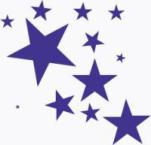 Star of the WeekMay 2	- Owen WarrenMay 10 – Reese MoarMay 17 – William ColbourneMay 24 – AJ FlanaganMay 31 – Julie Nolan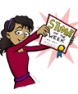 Student of the WeekMay 2  - Lucas TheriaultMay 10 – Emma RussellMay 17 – Lauryn SwaineMay 24 – Abby WishartMay 31 – Ryan Gauvin-BrideauCafeteria ScheduleJun 3-7	- Week 4Jun 10-14	- Week 1Jun 17-20	- Week 2